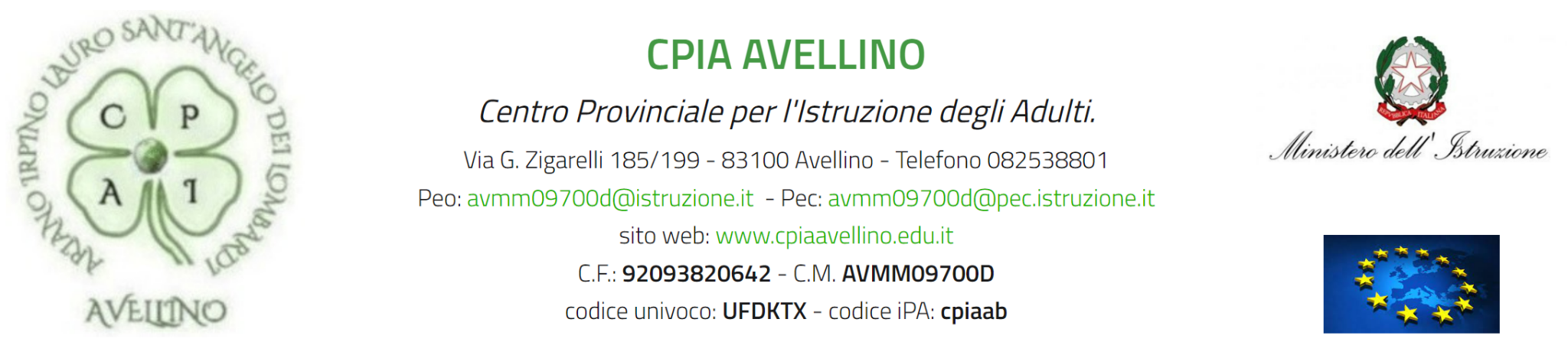 Esame di Stato conclusivo dei corsi di istruzione per gli adulti, percorso di primo periodo del primo livello didattico Anno scolastico ___/___Al PRESIDENTE DEGLI ESAMI DI STATOD I C H I A R A Z I O N Eai sensi del DPR 445/2000…l… sottoscritt… prof. ……………………………………………………… Commissario interno agli esami di Stato a.s. ……./……... sotto la propria responsabilitàDICHIARAsotto la propria personale responsabilità di non aver istruito privatamente alcun candidato che sarà esaminato da questa Commissione nè di avere rapporti di parentela e di affinità sino al quarto grado, ovvero di coniugio, unione civile o convivenza di fatto con i candidati che dovrà esaminare.In fedeil Commissario ………………………………………